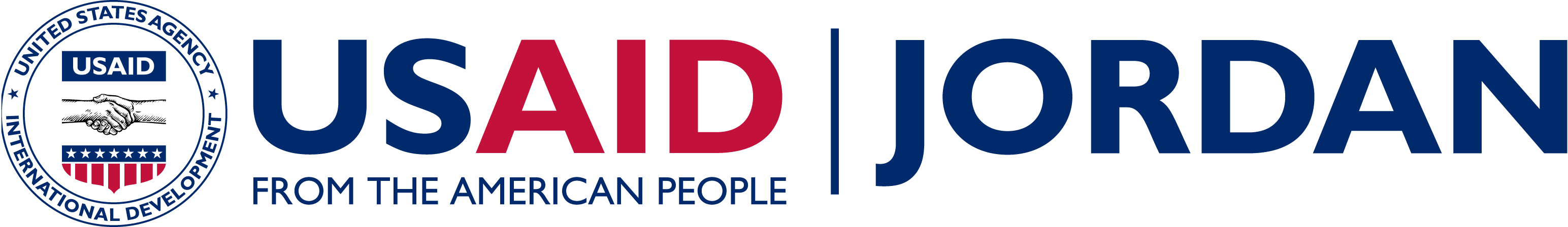 ACRONYMSCM		Community MappingCBO		Community Based Organization MEL 		Monitoring, Evaluation and LearningUSAID 	U.S. Agency for International Development YP		Youth Power Table of ContentsTable of Contents	31.	Introduction	4Brief Background	4Purpose	4Methodology	42.	Demographic Information	53.	Overview	64.	Main Findings	8YOUTH DEVELOPMENT	8SCHOOL/EDUCATIONAL ENVIRONMENT	10HEALTH	12SOCIAL ENVIRONMENT	13INCLUSION	13COMMUNITY SERVICES	145.	Analysis Tables:	14Community Survey Analysis	14Institutional Survey Analysis	21Focus group questions	27Introduction Brief BackgroundYouthPower is a youth lead program, youth become educators in every element of the program and train other youth. The program empowers youth to become engaged citizens and productive members of society with the agency to advocate for themselves and to shape services designed to activate their role in their community. USAID YouthPower – Jordan partners with youth ages 10-29 from all backgrounds, and with national and local service providers to leave behind sustainable, community-based resources and avenues for civic engagement for youth in targeted partner communities.The project builds key competencies of at-risk youth to identify assets, increase their confidence to design and manage solutions; connect them to each other and to youth-serving organizations, community and government leaders and resources to support their success; and foster character and caring by encouraging dialogue, and exploration and problem-solving.YouthPower prepares 10,000 youth to engage in knowledge-based decision making. The USAID YouthPower is composed of three main components: Component 1: Transformational Learning and Gender Training, followed by a micro-initiative.Component 2: Community Mapping in 60 communities to identify challenges and analyze community resources.  Component 3: Innovation Fund facilitates collaborative design of youth initiatives ranging from five to ten initiatives in each community. PurposeThe USAID YouthPower team trains and engages at-risk youth by mapping their community. This report is the reflection of the results from component 2. It aims to identify existing resources and challenges, while increasing youth participation in civil society. The process of mapping is guided by youth, designed to enhance their agency, self-efficacy, and initiative programming.MethodologyThe community mapping (CM) assessment used a three-fold strategy: An institutional mapping tool, a survey that identified stakeholders/entities, their role in the community, and their service provision. The survey was used on any institution in the area to inquire about the their services, resources, and challenges. A service mapping tool that captured the community’s service needs and barriers. It investigated the challenges, barriers, importance, and quality of services and resources in the community. This survey included anyone from the community irrespective of their age.A focus group discussion with youth that digested the results from the two surveys, and identified unique opportunities and challenges in the community that may have not been fully captured.The two mapping surveys are designed and developed on tablets, for mobile data collection, by the USAID YouthPower Monitoring, Evaluation and Learning team. The surveys and the report are framed around six main categories which aim to capture a holistic experience of the youth in the community:Youth developmentEducational environmentHealthSocial environmentInclusionCommunity services27 youth from Ramtha were trained on collecting data for community mapping. All the youth were trained how to conduct both mapping surveys. Youth were then split into five groups, with one youth leader functioning as a focal point for each team. Each team was assigned a section of their community to map over the upcoming three days. The training and data collection took place from the 13th – 15th of January, 2019. The results from the two mapping surveys were preliminary analyzed to guide the focus group discussions with youth from the community, gaining deeper insight on their priority issues. One focus group was conducted on the 22nd of January, 2019 for both males and females. The CM report is a compilation of all the results and analysis.Demographic InformationGovernorate: IrbidDistrict: RamthaInstitutional sample size: 15 institutionsCommunity sample size: 238 participantsNumber of mappers: 27 participantsFocus group size: 20 participantsOverviewBelow is a general overview of the results:The nationalities surveyed for through the Community Mapping Survey:68% Jordanian 2.5% Palestinian27% Syrian0.5% Iraqi2% OtherThe age group surveyed ranged from 10 – 77 years, 75% of the sample were under than 29 years old.49% males & 51% females.Below are the sex & age distribution:A total of 15 institutions were found by the 27 mappers in Ramtha. Below is the distribution of institutions based on type:The institutional mapping survey asked what are the needs of youth that did not complete their education. Using cluster analysis the following themes appeared:Figure 3 Feedback from Institutions stating the top issues school drop-outs need.Main FindingsThis report uses the outline of the community mapping survey and inserting the relevant information from the institutional mapping results and the focus group discussion. It is broken down into six categories:Youth DevelopmentEducational EnvironmentHealth Social Environment InclusionCommunity ServicesYOUTH DEVELOPMENTYouth development considers opportunities in the community for young people. Youth outlets. The four youth outlets which received the lowest ratings for quality or availability are listed below.LibraryThere is a small library in this community surrounded by a park, located near the Ministry of Education. Although it is in good condition many people do not know about it because it does not have any activities or awareness sessions. There is another library, in the Shayaah park. There are various limitations to this library, it only allows families, the books are outdated, it is difficult to reach via public transportation or walking, and its opening hours are irregular. Entertainment (movie theater, public parks, café, internet café)There are few entertainment options. The public parks are need to be renovated. It is poorly equip for the community to visit. They require chairs, maintenance of toilets, to become accessible through public transportation as they are very far away, and to have better safety, such as signs, fencing, and first aid kits. Spaces for women to gather (houses, mosques, café, clubs)The female youth centers need to become more active. Creating a space for females to have discussions, receive funding for computers, providing trainings in the center, and having awareness sessions related to female health. There are no public spaces that are designated for females. Many females therefore can only gather at their friends’ homes.There is the Ramtha hall, across the Ministry of Education this space could be a potential space used during the day for youth activities. Spaces for youth to gather (CBOs, parks, municipality space, schools)There is only one sport space that can be used free of charge. The Prince Hashem court, however it is small and needs to be expanded. In addition females are not welcome.There is no space for education purposes were youth can go to study, such as a library or a space in an organization for them to sit and learn. There is no cultural center, however the Ramtha Chamber of Commerce is a space that can be used for activities.There are spaces that youth can utilize in the municipality however they currently are not being used. Figure 4 Youth outlets that were rated as least available or most in need of improvement by the community sample.Youth development opportunities that are the youth services outside schools. The four least available youth services are listed below.Knowledge stationThe location of the knowledge station is not known to the majority of the community. It is located in the municipality building, and provides trainings that many youth need at a symbolic price, such as computer training, however it is never marketed. Other educational resources (scholarship & application information & online learning)Youth are not aware of the online resources that can be benefited from. Such as For9a.com, Edraak.com, Abwab.com, Darsak.com and many more. Internet access and devices that allow the use of such resources is very limited. Art, music, theatre activitiesThere is a Arab folk dancing group that teaches free of charge. There is no active theater, there is one in a school, however not used for plays, only for announcements. Youth receiving mentorship assists in improving mental-wellbeing. Generally none of the youth mentorship and guidance mechanisms are active. The below consider which types of youth consultation are least reported to be available.Community radioThere is no community radio, however it is considered an irrelevant source of awareness. NGO-CBO  guidance/counselling activitiesThere are few NGOs and CBOs, none of which provide trainings. Boy scouts There used to be an active group however this ended several years ago. It however did not have a primary focus on mentorship. Mentorship (psychological)Family awareness on psychological topics is needed as well as methods of confidence building. This section considers the preparedness of services that assist in youth employment. Below are the least utilized services.Job fairsThere are recruitment centers however, few youth have found any benefit in their services. Career counsellingThere are no career related resources. They do have any form of career counselling or persons that can perform any mentorship. not educate on how to become more successful candidates.Entrepreneurial support & business resources  (grants, business  plan, financial guidance)There is no support for the entrepreneurial projects. Such as support in planning, financing, selecting the target group, and marketing.SCHOOL/EDUCATIONAL ENVIRONMENTSchool/educational environment gives an indication of the social situation and the challenges the community faced in schools. Figure 5 This graph indicates issues mentioned by the community, when asked about the ‘most important issues in schools’, without giving them topics to select from. 238 participants took part and could state a maximum of three issues.The figure above gives a general indication of the issues the community thinks of the most and is concerned about in schools. Attendance, violence/bullying, and overcrowding are the most mentioned school related issues.A more specific breakdown of the specific issues that may be targeted are listed below:Poor learning conditionsThe total environment from the poor maintenance to the lack of heating and cooling options in classrooms as well as overcrowding makes public schools difficult places to be educated. Lack of tutoringLack of mentoring/counseling (feeling connected to the school environment)Lack of after school activitiesYouth suggested having tutoring options afterschool. Or perhaps having story time. Youth suggested having monthly talks by successful people in their community and relating their topics to issues that could serve a healthier school culture. Unclean and inadequate bathroomsSchools are not kept clean, creating an unhygienic environment.It is important to create an initiative that includes school and personal hygiene, perhaps giving students who cannot afford having their personal items cleaned regularly a form of support.Poor maintenanceYouth are very talented in many ways, there could be an intuitive to maintain different parts of the school and have students support in the process. Safety issues in schools were also highlighted.Bullying (physical/verbal)There are no awareness campaigns on bullying. Youth may be bullying other youth and have no idea. Safety issues to/from schoolThere are stray animals on the way to school which pose a major problem for the students. Persons with disabilities are unable to easily reach schools and no support is provided by organizations or by the school.Unsafe conditions (infrastructural)Physical abuse (by students and/or teachers)Harassment (from students &/or teachers)There needs to be greater supervision inside the school to avoid harassment. The reporting mechanism needs to be reviewed to ensure that it is private. The schools currently do not have a method of reporting, and do not know what would happen if they do report. There is a concern that it will simply be dismissed, or the student will be prosecuted.Outside the girls school there needs to be police supervision at the start and end of the day so boys do not bother the girls. There needs to be a clear punishment system and a clear announcement and application of it.When investigating the specific barriers to education, the below were the most stated: Financial reasons (uniform, books, tuition)Transportation/ location of the schoolNo assistance for people with learning difficultiesNeed to work to support familyThe active role of students in their school supports youth agency. Below are the activities that students currently do not have available in many schools in Ramtha.Student led extracurricular activitiesSchool improvement activitiesHEALTHHealthcare services and equipment as well as health related topics are all require attention to understand the challenges a community faces, and their health priorities. The most important youth health topics according to the community are:Drugs Drugs and alcohol are community challenges. The predominant reason for the use of drugs is the lack of stimulation and outlets for youth. Combating methods do not provide the youth of alternative ways to keep busy.Youth stated that drug dealers are not being actively stopped by the government, and there is a lack of deterrent penalties. NutritionThere is a need for an interesting way to educate the community about better nutrition. Something that makes it easy to identify what is needed and what should be avoided for a healthier living.SmokingHealth care providers often have various issues which need to be addressed. Below are the most highly rated problems within health care centers.Low quality servicesAvailability of equipmentLack of antibiotic, insulin, heart equipment, and dentistry kits.High number of patientsMany people also struggle to receive the healthcare needed, below are the top barriers to healthcare faced in Ramtha.Financial barriersThere needs to be a donation box and organization that can support persons who cannot afford the financial expenses needed for healthcare. Unable to reach the health facilityServices needed yet unavailableThere is a lack of critical services, equipment, and medication. Other commentsThere are no health care services that address the issues related to water that exist across the community, nor the health consequences due to nuclear reactors being located near the residential area.SOCIAL ENVIRONMENTThe social environment section looks briefly at the possible challenges in the social environment.This question highlights the challenges that the society faces.Bullying in the neighborhood or at work Verbal/emotional/ psychological abuse (partner/family) Gender biasPhysical abuse (partner/family)These points were covered together, underscoring that the general social environment needs attention.Tribalism contributes greatly for the way the community interacts from a social perspective. Therefore receiving support for initiatives from tribes is very important for success.There are no institutions that are responsible for raising awareness on these topics, nor providing support for the victims. People are often left alone. Having a hotline and a method to receive support with a clear understanding of what will happen allows people the security and privacy they need to be properly assisted. INCLUSIONAll the communities have at least one form of diversity. Insuring inclusion for all the people who belong to that community is critical.Opportunities for greater inclusion is important for the social fabric of the community. Below are the groups which require greater social inclusion. DivorceesDivorce stigmatizes the wife and her children. Other tribesAs a tribal community, other tribes that are less powerful do not receive the same support. Children of divorced parentsThere were various barriers to inclusion that were selected by the community that require attention.Social normsLocal policiesInfrastructure (disabilities/elderly)Healthcare centers do not consider persons with physical disabilities or elderly in their design. Corrodors need railing and need ramps when there are stairs, or elevators. Other institutions similarly do not have infrastructural considerations for persons with disabilities or those who are elderly.There are two centers that provide basic needs of people with disabilities (Al-Anam Association and the Amal Center) however have no activities that better integrate them.COMMUNITY SERVICESCommunity services provide an overview of the services that are managed by the municipality or the government. The governmental/municipality services in greatest need of attention are listed below: Roads & SidewalksCleanlinessThere needs to be greater awareness on the topics related to cleanliness. TransportationNo internal public transportation after 1pm, this makes youth ability to benefit from neighbouring community’s activities are limited. WaterWater is very polluted. Filteration systems are limited.Water scarcity is another problem.Garbage collectionSustainable energyThe current energy source that is near by is a nuclear reactor.Infrastructure reliability & safety was also assessed: Sewage/plumpingBuildingsStreetlightsThe services  that improve the environment were considered, below are the top three issues. Water scarcityDesertification (lack of green spaces)LitterWaste Management (sewage, chemicals, contaminants)The nuclear reactor is a major health problem.Analysis Tables:Community Survey AnalysisSCHOOL EDUCATION ENVIRONMENT		HEALTH		SOCIAL ENVIRONMENT	INCLUSION		COMMUNITY SERVICES				Institutional Survey AnalysisNumber of Institutions in Ramtha: 15Focus group questions1.	Which of these are a priority for your community?2.	Why does this happen/exist?3.	Why is this important?4.	What are the other things happening (issues by this) because of this?5.	Who else is responsible for this?6.	What has been done in the past to resolve/address this? Probe: Are the activities/initiatives that addressed this issue? Why did they not work?If yes, what parts were effective, and what parts were not effective?Are there reasons why this service/resource does not exist that you are aware of?What are more specific barriers?Are there any other ideas?% 29 & under% 30 & over75%25%%Males%Females49%51%Jordanian PalestinianSyrianIraqiOther16266415Q1: How would you rate the following youth outlets in your community?Q1: How would you rate the following youth outlets in your community?Q1: How would you rate the following youth outlets in your community?Q1: How would you rate the following youth outlets in your community?Q1: How would you rate the following youth outlets in your community?Q1: How would you rate the following youth outlets in your community?OptionsGoodAverageBadI don’t knowDoesn’t existDisability-friendly public spaces5354393847 Library7642292753 Entertainment (movie theater, public parks, café, internet café)6568343137 Spaces for women to gather (houses, mosques, café, clubs)8854312237Spaces for youth to gather (CBOs, parks, municipality space, schools)6660263739 Learning opportunities in the community (outside school)8156292928Youth clubs and associations8060283330Sport teams/competitions (football team/basketball/swimming)8259233831Organized activities (@CBOs, @NGOs, youth leaders)7371253828Sports (basketball/football /swimming)11349202232Spaces for men to gather (streets, houses, café, mosques, clubs)10262142826Q2: How accessible are these following out of school services in your community?Q2: How accessible are these following out of school services in your community?Q2: How accessible are these following out of school services in your community?Q2: How accessible are these following out of school services in your community?Q2: How accessible are these following out of school services in your community?OptionsAlways accessibleSometimesNever accessibleDoesn’t existInternet knowledge station 32755079Business resources  (grants, business  plan, financial guidance)51684172Other educational resources (scholarship  & application info)45793871Art, music, theatre activities45794069Debates/ Structured Youth  Conversations56842960Access to computers at computer center 61823453Life skills/activities (communication, teamwork)61903051Computer  center 471062849Employment skills training 61942449Computer courses591042346English language courses70952540Q3: Have you heard or been part of (participated in) the following programs in your community?Q3: Have you heard or been part of (participated in) the following programs in your community?OptionsYesCommunity radio45NGO-CBO  guidance/counselling activities84Boy scouts99Mentorship (psychological, career)120Girl  scouts 123Religious guidance/counselling133Q4: Does your community provide the following to assist the process of entering the workforce?Q4: Does your community provide the following to assist the process of entering the workforce?Q4: Does your community provide the following to assist the process of entering the workforce?Q4: Does your community provide the following to assist the process of entering the workforce?Q4: Does your community provide the following to assist the process of entering the workforce?OptionsYesSomewhatNoI don’t knowJob fairs23468877Career counseling 43547066Entrepreneurial support53575273Vocational training85653650Internships93553250Training for job placement87682850Volunteering in the workforce84652759Q5: Which places do youth gather when in your community? Select all that apply.Q5: Which places do youth gather when in your community? Select all that apply.OptionsCountCoffee shops or cafes175Football playgrounds141Community centers / Youth center122Parks102University97On the street84Sports facilities77CBOs72Private homes72Clubs70Municipal spaces/halls45Other4None1Q6: In your opinion what are the three most important issues in schools Ramtha?Q6: In your opinion what are the three most important issues in schools Ramtha?OptionsCountAttendance182Overcrowded113Violence/ bullying104Teacher student relationship76Teacher parent relationship61Poor quality education56Student to student relationship52Bad curriculum42No additional subject support41Too many school related expenses35Drop outs31Late school shift for students 27Infrastructural issues26Distance from my home or community22No support for people with learning difficulties20Limited or restricted transportation15Limited or no access to school facilities (locked)13Other5Q7: What do you consider the top three issues with school services in your community?Q7: What do you consider the top three issues with school services in your community?CountPoor learning conditions167Lack of tutoring108Lack of mentoring/counseling (feeling connected to the school environment)104After school activities100Lack of subject matter choices (Vocational training, computer, English)87Lack of sports62Lack of private student to teacher time59Other3Q8: Have you or has someone you know experienced these safety related issues in school in your community?Q8: Have you or has someone you know experienced these safety related issues in school in your community?YesBullying (physical/verbal)169Physical abuse (by students and/or teachers)115Unsafe conditions (infrastructural )131Safety issues to/from school136Harassment (from students &/or teachers)111Q9: Have you or someone you know experience the following school issues in your community?Q9: Have you or someone you know experience the following school issues in your community?Q9: Have you or someone you know experience the following school issues in your community?Q9: Have you or someone you know experience the following school issues in your community?Q9: Have you or someone you know experience the following school issues in your community?FrequentlySometimesRarelyI don’t knowUnhygienic85782934Inadequate bathrooms80754033Violence, bullying, harassment74773842Poor maintenance69834333Not enough space in classroom64724939Unsafe conditions  (bad wiring, infrastructure)56805538Disconnectedness to school environment55805045Low quality education53735643Lack of equipment (books, recreational equipment, computers)53824748Teachers lacking experience47746545Understaffed4278545610. Have you or has someone you know experienced these barriers to schools in your community?10. Have you or has someone you know experienced these barriers to schools in your community?10. Have you or has someone you know experienced these barriers to schools in your community?10. Have you or has someone you know experienced these barriers to schools in your community?10. Have you or has someone you know experienced these barriers to schools in your community?FrequentlySometimesRarelyI don’t knowFinancial reasons (uniform, books, tuition)52983537Transportation/ location of the school73705039Stray animals62716534No assistance for people with learning difficulties56755048Need to work to support family50825643Lacks accessibility for persons with disabilities59715548Parents/family situation (not allowed by family/spouse)38886535Need to take care of siblings/children/ elderly3682604811. Do the following exist in schools in your community?11. Do the following exist in schools in your community?YesSchool leadership (student  council)156Student-led extra  -curricular activities97Volunteering activities 148School improvement activities13112. Please select three of the following that you consider the most important for youth 12. Please select three of the following that you consider the most important for youth FrequencyDrugs173Alcohol159Smoking148Nutrition121Health-education64Environmental-problems63Physical-activity40Obesity24Other313. Do you consider the following to be problems in your local health facilities?13. Do you consider the following to be problems in your local health facilities?13. Do you consider the following to be problems in your local health facilities?13. Do you consider the following to be problems in your local health facilities?Majorly problematicNot problematicDo not knowLow quality of service1473353Availability of specialized physicians 1137344Availability of mental health services (psychologist, institute)1015961Limited operating hours939049Lack of staff capacities1037348Availability of equipment1186744Availability of Pharmacy/medication 1147541Lack of hygiene1067942High number of patients119654814. Which of the following do you consider barriers to health care in (choose 2-3)14. Which of the following do you consider barriers to health care in (choose 2-3)FrequencyFinancial barriers143Unable to reach the health facility126Services needed yet unavailable102Delays in receiving care96Capacity of the center82Discrimination (gender, tribe, origin)64Female related health challenges53Unsure what services are available2Other015. Have you or has someone you know experience the following issues in your community? 15. Have you or has someone you know experience the following issues in your community? 15. Have you or has someone you know experience the following issues in your community? 15. Have you or has someone you know experience the following issues in your community? YesSometimesNoBullying (Neighborhood/work)1137047Verbal/emotional/ psychological abuse (partner/family)968557Gender bias (towards females)829556Physical abuse (partner/family)619868Sexual harassment (workplace/community)589283Physical harassment (workplace/community)53948416. Do you feel that in your community there equal access to activities/facilities for males & females? Yes %10817. Which of the following have you considered barriers to inclusion (persons with disabilities, refugees, women) in Ramtha? 17. Which of the following have you considered barriers to inclusion (persons with disabilities, refugees, women) in Ramtha? CountSocial norms141Local policies136Infrastructure (disabilities)108Racism/sexism101Laws & legal framework88Lack of community awareness88Individual perceptions and biases66None of the above218. To what degree do you think the following groups are accepted in Ramtha?18. To what degree do you think the following groups are accepted in Ramtha?18. To what degree do you think the following groups are accepted in Ramtha?18. To what degree do you think the following groups are accepted in Ramtha?18. To what degree do you think the following groups are accepted in Ramtha?FrequentlySometimesRarelyI don’t know Divorcees68834934Other tribes78734340Children of divorced  parents65863739Refugees78843628Other nationalities85843029People with disabilities86832434Persons of other social classes 97782131Other Religions 75902038Persons of other educational backgrounds90802043Orphans12754183119. How would you rate these municipal related services?19. How would you rate these municipal related services?19. How would you rate these municipal related services?19. How would you rate these municipal related services?19. How would you rate these municipal related services?GoodNeutralBadI don't knowGeneral municipal services41757345Providing municipal licenses (building, business, sidewalks)49775157Providing official documents5269486620. Are there issues with the following services in your community?20. Are there issues with the following services in your community?20. Are there issues with the following services in your community?20. Are there issues with the following services in your community?20. Are there issues with the following services in your community?YesNoDoesn't existI don’t knowRoads & Sidewalks136451828Cleanliness127472329Transportation138481731Water126492729Garbage collection124542228Government Services104623429Sustainable energy82505045Elderly Services97503649Children Daycare91493753Electricity108742028Promotion of tourist places86523951Access to Internet8369314421. How reliable and safe is the infrastructure in Ramtha?21. How reliable and safe is the infrastructure in Ramtha?21. How reliable and safe is the infrastructure in Ramtha?21. How reliable and safe is the infrastructure in Ramtha?21. How reliable and safe is the infrastructure in Ramtha?ExcellentAverageVery poorDoesn't existRoads27968129Sewage/ Plumbing34927342Buildings311076127Street lights53876029Safe/reliable water411035429Bridges35944528Electricity56105424622. Are these issues in your community? 22. Are these issues in your community? 22. Are these issues in your community? 22. Are these issues in your community? YesNoI don’t knowWater scarcity1693033Desertification1495033Litter1464639Air pollution1076757Waste Management
(sewage, chemicals, contaminants)1304658Types of OrganizationsTypes of OrganizationsGovernmental2Private0For-Profit3CBO1Religious 0Non-Profit9Closest type of transportationClosest type of transportationWalking5Taxi2Bus0Walking & taxi3Walking & bus2Walking & Taxi & Bus3Fees for servicesFees for servicesYes 5For some services2No8Youth DevelopmentYouth DevelopmentArt & Music Activities3Cultural Activities4Theatre0Summer Camps1Edu.Support- Tutoring 4Edu.Support-  Financial Aid0Edu.Support-  Scholarship0Religious Services & Education2Life Skills Training5Computer6On Job Training3Vocational1Internship4Employment Skills6Business Development2Debates0Volunteering Opportunities1Football Training1Football Teams1Swimming Training0Competitions2Athletes Support1Leadership- Boy Guides0Leadership- Girl Guides0Youth Mentorship2Spaces for Youth DevelopmentSpaces for Youth DevelopmentCommunity/Youth Centers6Club1Football Field2Playground1Parks1Pool1Sports Facilities2Library 4Movie Theater1Museum/Cultural Centers 1Amusement Park1Restaurants1Coffee Shops/Café's1Municipal Spaces/Halls0Meeting Space0Educational EnvironmentEducational EnvironmentAfter School Programs5Education- Secondary/Middle School5Alternative High Schools2Colleges/Universities1Computer Training5Learning Difficulties in Early Childhood2Learning Difficulties3Person with Disability1Tutoring2Student Exchange1Other3HealthHealth Family Planning7Health Awareness Campaigns8 Dental Clinic2 Family Health Clinic2 Specialized Health Clinic2 Public Hospital2 Mental Health Services2 Pediatric Care2 Pre Natal Care3 Health Insurance2 Drugs Rehabilitation Centers1 Other1Social EnvironmentSocial Environment Women support5 Anti-Corruption Association0 Family Support Services4 Family Concern's Centers3 Charity7 Other1InclusionInclusion Sr. Citizens Services5 Orphan Shelters5 Refugee Services7 Persons with Disability Services9 Learning Support Person w/Disability5 Learning Support Learning Difficulties Services5 Other0Community ServicesCommunity ServicesWater Safety3Pollution Control2Street Maintenance2Sewage Control1Farming5Sustainable Agriculture3Renewable energy4Internet Access2Public Officials and Offices2Community Development6Services Related to Tourism1Other0Other Programs ServicesOther Programs Services Daily Nurseries1 Day Care Kindergarten0 Day Care School Age2 Parenting Assistance0 Sponsor Special Events/Activities1 Event Organizing5 Other0Services for Education IncompletersServices for Education IncompletersReading, writing and math skills6Developing practical and vocational skills6Providing job opportunities8Youth Counseling6Life Skills7We don't offer any services for youths who didn't complete their education1Needs of youth that did not complete their educationNeeds of youth that did not complete their educationNeeds of youth that did not complete their educationNeed 1Need 2Need 3Vocational trainingNetworking opportunitiesAwarenessGuidance/counsellingTrainingsBasic materialEducationTrainingsCraftsmanshipTrainingTrainingsEmployment support & researchPersonality developmentEmployment supportEmployment support & researchTrainingEnglish courseFarmingParental careEmployment supportrecreational placesEmployment supportTrainingssocial securityTrainingparental careSpaces for females Cultural centerTrainingsSupport associationsEmployment supportFinancial supportRecreational placesNetworking opportunitiesGuidance/counsellingEnglish courseNo. of beneficiaries/monthNo. of beneficiaries/month1 to 25126 to 50151 to 1004101 to 2002201 to 5003501 to 100031001 & more1Do not provide services to youth0Do you have adequate facilities and resources to meet the demands of all youth who seek services from your organization?Do you have adequate facilities and resources to meet the demands of all youth who seek services from your organization?Yes12No3Does not offer any youth services0